親愛的夥伴，您好：     為瞭解本府推動「員工協助方案」對您是否有實質幫助，請您對下列問題提供意見，作為日後改進之參考。本問卷採無記名方式，問卷結果僅作為分析與服務修正改善參考，不作其他用途，請放心填答。請依照實際體驗及認知，回答下列問題，並在適當選項勾選。非常感謝您在百忙中撥冗填答。感謝您的協助與合作 !　      敬祝您 工作順心 身心健康　　　　　　　                                           臺南市政府人事處員工協助方案工作團隊　敬啟
105年2月壹、以下題目請勾選最能代表您內心想法的答案： 1.您知道本府有「員工協助方案」嗎?
   □知道 □不知道2.您從哪一種宣傳方式得知本府辦理員工協助方案？【可複選】：
   □宣傳海報/傳單 □宣導品   □公文轉知    □內部網站
   □宣導說明會    □刊物     □人事主管宣導3.您是否曾運用本府「員工協助方案網站」查閱相關資訊或利用網站資源？http://ishare.tainan.gov.tw/html0914/

□曾經 □不曾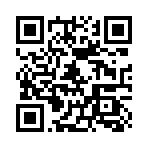 4.您是否曾經使用過本府「員工協助方案」？
  □從來不曾 □使用過1次 □使用過2次 □使用過2次以上 □其他______5.影響您使用「員工協助方案」的首要因素為何？ 
□保密性   □專業性   □方便性  □費用  □時間配合性 □其他_____6.您最需要員工協助方案中的哪一種諮詢服務？
   □法律諮詢 □醫療諮詢 □心理諮詢 □理財諮詢 □以上皆是7.您對於員工協助方案所提供的諮商議題與服務方式是否感到滿意？
   □非常滿意 □滿意 □沒意見 □不滿意，因為____________8.您認為員工協助方案可以帶給您在工作、生活及健康必要的協助嗎？
   □非常同意 □同意 □沒意見 □不同意，因為____________9.在工作方面，何者是您最需要「員工協助方案」協助？（可複選）
   □工作情緒   □工作適應   □職場人際 □工作倦怠  □職涯規劃
   □工作負荷   □工作自主性 □工作效能 □其他10.在生活方面，何者是您最需要「員工協助方案」協助？（可複選）
   □夫妻關係 □親子溝通 □兩性關係 □人際關係 □身心壓力 □法律議題 
   □保險理財 □健康醫療 □其他11.在健康方面，何者是您最需要「員工協助方案」協助？（可複選）
   □運動保健 □睡眠議題     □醫藥診療諮詢 □更年期 □飲食安全 
   □煙癮酗酒 □健康檢查諮詢 □其他___________12.您對於「員工協助方案」的服務內容，建議多提供那些服務？（可複選）
   □生涯規劃 □員工輔導之技巧 □人際溝通之技巧 □壓力測量
   □其他_______13.您認為下列何種推動方式，有助於使更多人瞭解「員工協助方案」服務？
   □組成學習圈 □小團隊服務方式□宣導說明會 □多提供實務案例 
   □其他________14.若日後碰到需要協助之處，您是否會尋求「員工協助方案」的幫助？
   □會 □不會，因為：15.請提供對本府員工協助方案之其他意見：___________________________感謝您的填答！本府員工協助方案，提供下列五大面向服務：1.健康面：心理諮商、醫療保健措施、各類員工關懷講座等。2.工作面：提倡工作生活平衡、工作適應、職能提升、舉辦親子日活動等。3.生活面：提供法律、醫療、理財等各類諮詢服務。4.組織面：職場心理資本健檢、績效管理、特定對象團體諮詢等。5.管理面：主管人員領導統御技巧、員工處遇技巧、辨識與轉介、團隊建立等。我們藉由多樣化的協助措施，幫助您解決影響工作效能的個人問題，同時也致力於改善職場之負面工作環境，營造關懷、互動良好之組織文化，使您能有健康的身心投入工作，樂在工作。貳、基本資料： 職務：□主管 □非主管 服務機關：□本府9處(委員會)  □一級機關  □區公所   □學校          □二級機關及其他機關官等：□簡任 □薦任 □委任 □其他性別：□男   □女婚姻：□已婚 □未婚養育子女：□是 □否年資：□ 5 年以下  □ 6 至 10 年  □ 11 至 20 年  □ 21 年以上年齡：□ 30 歲以下 □ 31 至 40 歲 □ 41 至 50 歲　□ 51 歲以上 